Thy Kingdom Come 2022: 26 May – 5 June 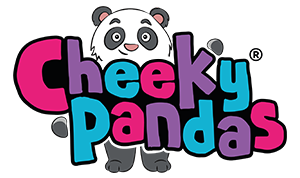 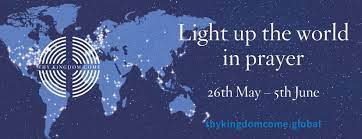 Prayer is the best way to communicate with God and daily prayer gives us an opportunity to share all aspects of our lives with God. It is so important that prayer is mentioned over 250 times in the Bible! To pray is to make our hearts ready to experience God’s love and live life in the most fulfilling way.Thy Kingdom Come is a global prayer movement that invites Christians around the world to pray every day from Ascension on 26 May to Pentecost on 5 June for more people to come to know Jesus. We have an exciting prayer trail for children around the churchyard to support this and we have free copies of Cheeky Pandas books for children, available at the parish office. We also have a ‘Ways to pray’ guide to helping children with prayer on the Teatime Church page on our church website. Here are some prayers and ideas for you and your family to share each day of Thy Kingdom Come:The Lord’s PrayerThe Lord’s Prayer is the prayer that Jesus taught his disciples, when they asked him how they should pray. You could create some actions as a family to use to slow the prayer down and make each line more meaningful. Our Father in heaven,
hallowed be your name,
your kingdom come,
your will be done,
on earth as in heaven.
Give us today our daily bread.
Forgive us our sins
as we forgive those who sin against us.
Lead us not into temptation
but deliver us from evil.
For the kingdom, the power,
and the glory are yours
now and for ever.
Amen.There is more information and lots of resources on the Thy Kingdom Come website to nurture and encourage children in their faith. Please visit https://www.thykingdomcome.global for more information.https://www.westbury-parish-church.org.uk/youth-and-family/teatime-church/ https://www.churchofengland.org/prayer-and-worship/learning-pray Georgie, Family Worker familyworker@westbury-parish-church.org.uk Choose five people (or any number you like) that you and your family would like to pray for over the 10 days.Dear God, Please may ….. come to know Jesus’ love. Amen. You could write this on a paper rocket and release it! Colour in a rainbow and, as you colour, add names to the end of the rainbow. Pray that these people will come to know Jesus.Make a surprise card for the people you are praying for! Say the Lord’s prayer together and make up your own actions for it (see next page).Read the Cheeky Pandas book about faithfulness and discuss how you can show faithfulness today.Find a puddle to splash in! As you jump, say the person’s name in it that you want to know God’s love.Plant some seeds or a flower. Say a prayer that love for God will grow and grow like a flower.Enjoy a picnic and give thanks to God for all of the good gifts that he gives us. Pray that…..gets to know God’s love.Doodle some names of people that you want to remember in your prayers.